Comptine numérique de 1 à 75Dictée des nombres de 1 à 20 en chiffres et en lettres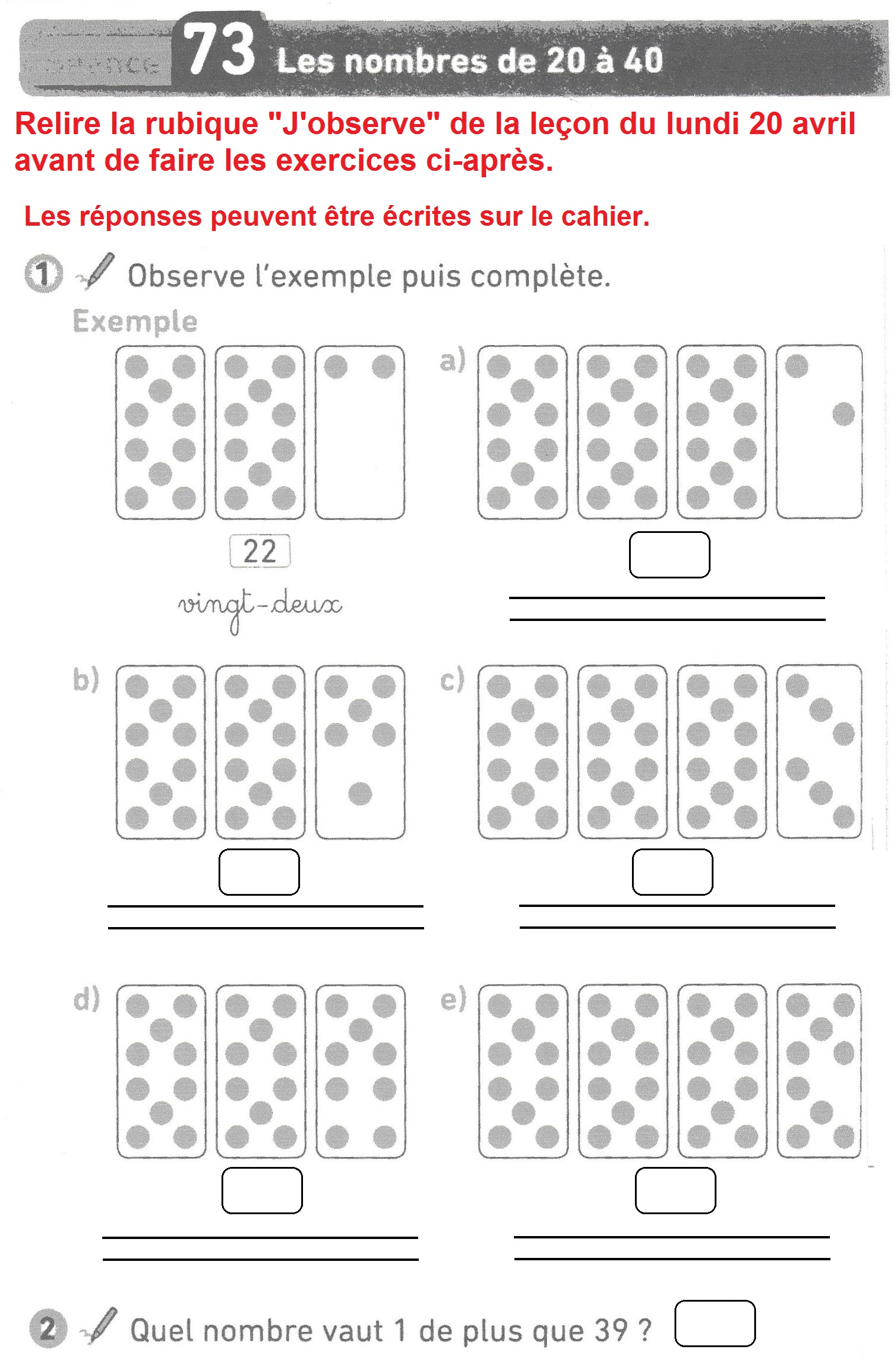 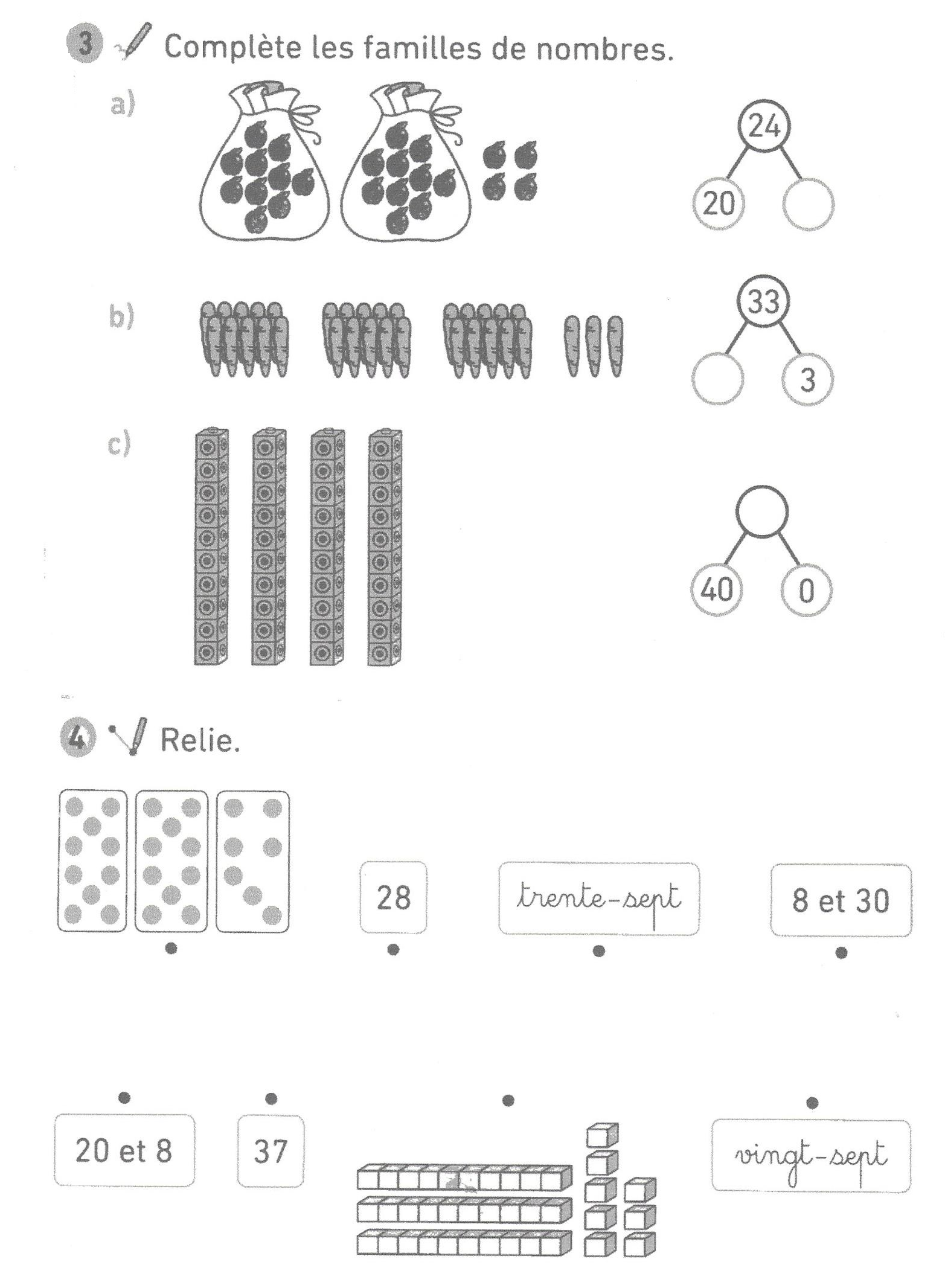 Fiche de calculs : Soustraction de 2 nombres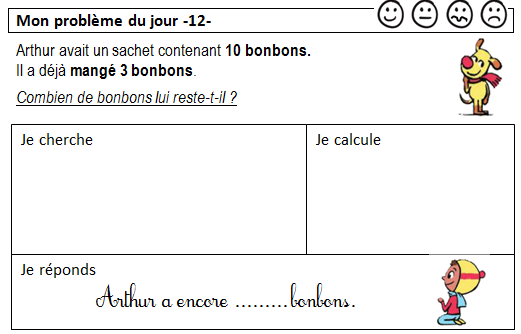 Revoir l’écriture de vingt.10 - 9 =__________8 - 8 =__________10 - 10 =__________8 - 6 =__________9 - 6 =__________7 - 5 =__________7 - 6 =__________8 - 5 =__________7 - 7 =__________9 - 9 =__________19 - 5 =__________10 - 5 =__________13 - 8 =__________18 - 8 =__________17 - 5 =__________7 - 6 =__________8 - 7 =__________8 - 0 =__________10 - 8 =__________6 - 6 =__________6 - 6 =__________9 - 5 =__________10 - 7 =__________15 - 9 =__________